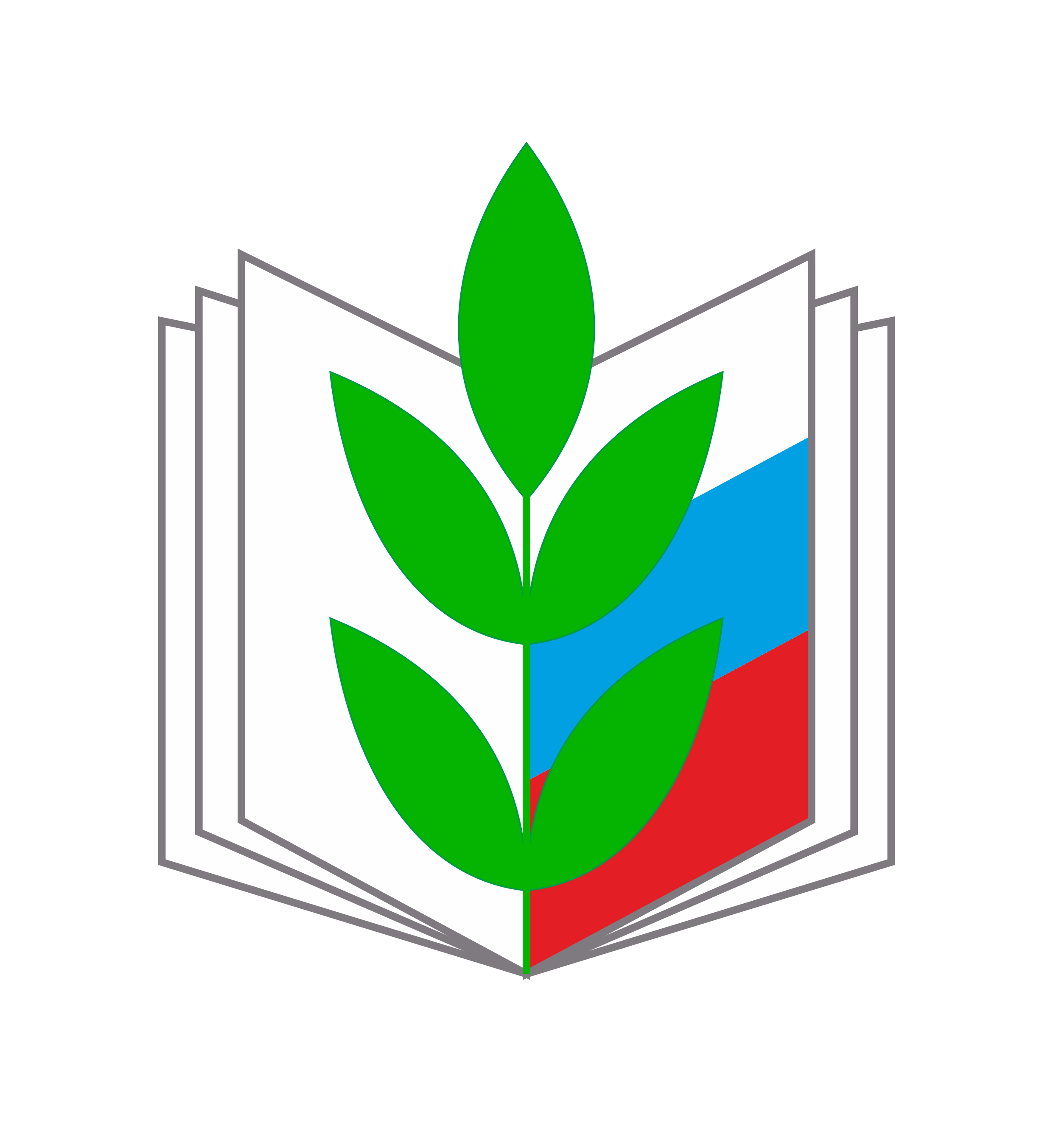 Пермская краевая организация Профессионального союза работников народного образования и науки Российской ФедерацииСокращенная версия Информационно-аналитического материала к августовским педагогическим совещаниям .Краткая информация о ситуации в российской экономике.Минэкономразвития России считает, что есть основания сделать вывод об улучшении как внешних, так и внутренних условий развития российской экономики.Вместе с тем экономические последствия распространения новой короновирусной инфекции в России и в мире до конца не преодолены.В связи с этим сохраняется повышенная неопределенность в экономическом развитии, как на кратко -, так и на среднесрочном горизонте.Согласно Единому плану мероприятий на I полугодие . по реализации Генерального Соглашения между Профсоюзами, работодателями и Правительством Российской Федерации, вопрос о предложениях Российской 3-х-сторонней комиссии в проект федерального бюджета на очередной финансовый год и плановый период должен рассматриваться на заседании 3-х-сторонней комиссии. Пока его рассмотрение предполагается до середины сентября .Итоги . в вопросе реализации государственной политики в сфере образования.В числе ключевых результатов, достигнутых в рамках реализации основополагающих документов стратегического планирования, можно отметить следующие:завершена реализация Проекта повышения конкурентоспособности ведущих российских университетов среди ведущих мировых научно-образовательных центров (Проект S-100);поддерживается сеть опорных университетов;обеспечивается модернизация инфраструктуры организаций среднего профессионального образования, за счет создания центров опережающей профессиональной подготовки;запущен пилотный Проект 500 +, это поддержка школ с низкими образовательными результатами, работающих в сложных социально-экономических условиях;осуществляются мероприятия по развитию инфраструктуры всех уровней образования, восполнения дефицита мест в образовательных организациях;осуществляется своевременное обновление содержания образования, образовательных технологий, выстраивание индивидуальных образовательных траекторий, формирование объективной системы оценки достижений учащихся;расширяется внедрение разнообразных форм профориентационной работы, привлечение ключевых работодателей к образовательному процессу;предпринимаются меры по совершенствованию воспитательного потенциала образовательных организаций, основу которого составляет Примерная программа воспитания, поэтапно внедряемая до .;сформирована эффективная система выявления и поддержки одаренных детей и талантливой молодежи;формируется система оказания разных видов помощи и поддержки родителей;принимаются меры по созданию образовательной среды для лиц с ограниченными возможностями здоровья (инклюзивное образование);продолжается работа по внедрению здоровьесберегающих технологий  в образовательную деятельность;обеспечивается формирование цифровой образовательной среды;формируется постоянно действующая система повышения квалификации педработников всех уровней образования;расширяются масштаб и география реализации проектов по поддержке русского языкаВ . деятельность системы образования претерпела существенные трудности в связи со сложной эпидемиологической ситуацией:были существенно изменены порядок и процедура проведения государственной итоговой аттестации выпускников 9 и 11 классов;был отменен заключительный этап Всероссийской олимпиады школьников;массово внедрялись в сжатые сроки электронное обучение и дистанционные образовательные технологии;массовые мероприятия проводились онлайн или переносились сроки.И это тоже итоги .!Прогнозы развития системы образования  и перспективные задачи с учетом вызовов времени (до .)Прогнозируется снижение численности воспитанников в возрасте от 3 до 7 лет. Как следствие, снижение работников дошкольного образования на 109,1 тыс. чел;в сфере общего образования прогнозируется увеличение численности обучающихся на 1,9 млн. чел., в результате численность педработников может увеличиться на 123 тыс. чел.;прогнозируется рост численности педработников в возрастной группе до 25 лет, 30-34 лет, 35-39 лет, по-прежнему растет число педагогов старше 50 лет;прогнозируется увеличение обучающихся в СПО на 13%, соответственно может увеличиться численность преподавателей и мастеров производственного обучения на 16,4 тыс. чел.;численность студентов вузов, может возрасти на 177 тыс. чел., а численность профессорско-преподавательского состава может вырасти на 9,7  тыс. чел. 19 июля . состоялось заседание Совета при Президенте РФ по стратегическому развитию и нацпроектам.На заседании вице-премьер Правительства Т. А. Голикова представила целый комплекс новых проектов, в том числе и в вопросах образования.Вот некоторые из них:- Правительство планирует комплексную реструктуризацию среднего профессионального образования за счет взаимодействия с предприятиями, т.е. отраслевого подхода к подготовке кадров. Предполагается изменить механизмы управления колледжами на основе принципов государственно-частного партнерства (с 1 сентября .)- Проект «Пушкинская карта», который предоставит возможность молодежи (с 14 до 20 лет) бесплатно посещать учреждения культуры, стартует с 1 сентября .- Проект «Бизнес-спринт» (я выбираю спорт) – создание доступной и востребованной физкультурной инфраструктуры с учетом запросов населения.- Нацпроект «Образование» будет продолжен: создано 150 тыс. новых мест, а к . будет создан еще один миллион новых мест, т.е. продолжиться снижение обучения во вторую и третью смену.- Капремонт учреждений: сегодня нуждаются в капремонте 7 тыс. зданий (10%). Работа будет продолжена.- В . планируется завершить программу подключения школ к быстрому интернету по оптике. Увеличиваются контрольные цифры приема в вузы по IТ-специальностям.Ученики старших классов смогут пройти двухлетнее обучение современным языкам программирования бесплатно.Вопросы оплаты труда.Все действия Профсоюза через Российскую 3х-стороннюю комиссию описаны в разделе 5 полной версии Информационно-аналитического материала.Ранее мы направляли Вам конкретные действия ЦС Профсоюза по вопросам оплаты труда (здесь это в разделе 6).Внимание!Результат. Председатель Правительства РФ М. В. Мишустин поручил подготовить проект нормативного акта Правительства РФ о реализации пилотного проекта в целях утверждения требований к системам оплаты труда педработников государственных и муниципальных учреждений образования и внести его до 15 октября .(Об оплате труда в вузах – см. раздел 6.2)В Пермском крае наша задача – добиваться индексации нормативов финансирования образовательных организаций в бюджете Пермского края на 2022 год. Федеральные единые требования будут приниматься после завершения пилотного проекта, поэтому опираемся пока на действующие механизмы увеличения нормативов.Августовские совещания в основном будут посвящены теме воспитания. 17 августа на базе Института развития образования Пермского края состоялась аналитико-рефлексивная сессия «Региональная программа воспитания – программа системных действий» (с участием Галайда З. И. в качестве спикера).На данном форуме была представлена Региональная программа воспитания до .На августовских конференциях  будут обсуждаться практические подходы к реализации данной программы, в том числе об объединении усилий всех субъектов воспитания, дополняющих друг друга в поддержке дополнительного образования детей, системе выявления и поддержке одаренных детей; развитии физкультуры и спорта, ранней профориентационной работы, поддержке общественных объединений школьников, современных подходов к воспитательной работе в образовательных организациях.Профсоюз официально обозначил свою позицию относительно пилотного проекта по внедрению в образовательные организации ставок советников директоров по воспитанию и взаимодействию с детскими общественными объединениями.Сначала необходимо определить квалификационный статус, ввести эту должность в Номенклатуру должностей, др. нормативные акты, регулирующие трудовые права работников, - затем уже вводить эти должности в практику.Участие  Профсоюза в работе над проектами документов, связанных с аттестацией педкадров и непрерывным повышением квалификации.Целью участия экспертов Профсоюза в этой работе является содействие обеспечению соответствия этих актов, действующему законодательству, обеспечение защиты трудовых прав и профессиональных интересов работников.В частности, учтены предложения Профсоюза по квалификационным категориям «педагог-методист», «педагог-наставник», по правовому оформлению возложения дополнительных обязанностей, не входящих в должностные обязанности педработника, а также установления дополнительной оплаты за выполнение этих дополнительных видов работы.Участие Профсоюза в формировании системы наставничества педработников в общеобразовательных организациях.Разработка и внедрение системы наставничества педработников в образовательных организациях определены Распоряжением Правительства РФ «Об утверждении основных принципов национальной системы профессионального роста педработников РФ, включая национальную систему учительского роста».Имеются методические рекомендации Минпросвещения России и региональные (муниципальные) программы наставничества в образовательных организациях.Профсоюз подготовил и направил к Минпросвещения РФ принципиальные позиции в связи с подготовкой Методических рекомендаций. (Это стр. 60). Вот некоторые из них:- В проекте Методических рекомендаций наставничество не может рассматривается вне сферы трудовых отношений педработников, в них должен быть сформирован набор инструментария, обеспечивающий соблюдение норм трудового законодательства, включая необходимость получения письменного согласия педработника на закрепление за ним наставника, необходимость учитывать специфику потребностей любого учителя в профессиональном росте.Методические рекомендации должны содержать указания на необходимость соблюдения условий осуществления наставничества, т. е. только с письменного согласия педработников и только за дополнительную плату, поскольку эта деятельность не входит в должностные обязанности педработников, на которых возлагаются обязанности наставников.- Должны быть уточнены источники финансового обеспечения всех заявленных форм наставничества.- Недопустимо введение новых видов документации и отчетности, а также систем оценивания наставников и наставляемым процесса наставничества.Профсоюз продолжает осуществлять экспертизу нормативных актов по этому вопросу, проект нормативного акта Правительства РФ будет подготовлен к 01.09.21 г., особый акцент в предложениях Профсоюза сделан на необходимость стимулирования наставнической деятельности.Краевой комитет профсоюза вносит существенную роль в развитии темы наставничества. Этому вопросу был полностью посвящен проект «Коворкинг-центр», поддержанный грантом губернатора Пермского края. Эта деятельность признана одной из лучших в России.Участие Профсоюза в разработке целевой модели аттестации руководителей общеобразовательных организаций.В адрес Профсоюза на рассмотрение и согласование был направлен проект рекомендаций по аттестации руководителей общеобразовательных организаций.Центральный Совет Профсоюза не поддержал предложенный проект по ряду оснований:- Проект содержит рекомендации по проведению аттестации не только руководителей ОО, но и кандидатов на эту должность, в т. ч. малокомплектных школ.- Имеются замечания по требованиям к образованию и стажу руководителя, др. процедурным вопросам, чрезмерной многоэтапности процедуры.- Профсоюз считает незаконным включение в этот порядок заместителей директоров.Направленные в регионы рекомендации в связи с протестом Профсоюза были отозваны на доработку.Участие Профсоюза в подготовке предложений и экспертных заключений к проектам профессиональных стандартов.В 2021 г. Общероссийским Профсоюзом образования продолжалась работа по рассмотрению и проведению экспертизы следующих проектов профстандартов:1. «Руководитель организации отдыха детей и их оздоровления» - согласован, т. к. предложения Профсоюза учтены (детальные учтенные предложения можно посмотреть на стр. 72).2. «Руководитель образовательной организации (управление дошкольной образовательной организацией и общеобразовательной организацией)».Профсоюз провел очень большую экспертную работу, мониторинг, в результате не согласовал формулировки и вновь направил в комиссию свои замечания (см. стр. 79).Несогласованный с Профсоюзом проект профессионального стандарта «Руководитель» был все же утвержден приказом Минтруда России 19.04.21 г., однако после обращения ЦС Профсоюза в Минюст, возвращен в Минтруд без государственной регистрации дважды!3. «Тренер-преподаватель» - согласован.Разъяснения Профсоюза о предоставлении сведений независимой оценки квалификации при аттестации.Обращаем внимание, что Приказом Минпросвещения №767 раздел второй Порядка аттестации «Аттестация педагогических работников в целях подтверждения соответствия занимаемой должности» дополнен положением о том, что после ознакомления с представлением работодателя педагогический работник по желанию может представить в аттестационную комиссию организации не только дополнительные сведения, характеризующие его профессиональную деятельность, но и сведения о прохождении им независимой оценки квалификации.Порядок прохождения независимой оценки квалификации см. на стр.  88.Участие Профсоюза в осуществлении мер, направленных на повышение статуса учителя.Речь идет о Комплексе мер, направленных на повышение статуса учителя, в связи с поручением Правительства РФ от 19.05.2021 г.1. Меры социальной поддержки учителя, направленные на обеспечение его высокого профессионального уровня, условий для эффективного выполнения профессиональных задач, повышения социальной значимости и престижа педагогического  труда (детали см. на стр. 97).2. Меры по использованию возможностей информационно-телекоммуникационной сети «Интернет», способствующие популяризации профессии учителя, повышению социальной значимости и престижа педагогического труда (детали см. на стр. 99).3. Меры по поддержке создания и распространения кино- и видеопродукции, способствующие популяризации профессии учителя, повышению социальной значимости и престижа педагогического труда.4. Профсоюзом была инициирована разработка проекта федерального закона «О внесении изменений в некоторые законодательные акты РФ в части повышения социального статуса педработников».К сожалению, депутаты Государственной Думы VII созыва не поддержали законопроект.5. В целях защиты прав и интересов педработников в современных цифровых условиях Профсоюз начал работу по подготовке информационно-методического материала о регулировании отношений в защите педработниками своих личных прав на неприкосновенность частной жизни, личную и семейную тайну, защиту своей чести и доброго имени в сети «Интернет».О мерах социальной поддержки.Обращаем Ваше внимание на стр. 141 перечислены меры социальной поддержки молодых специалистов образовательных организаций, применяемые в регионах, в том числе и в Пермском крае.На стр. 142 – меры социальной поддержки работникам дошкольных образовательных организаций.Обращаем внимание!Информация об отсутствии мер социальной поддержки дошкольных работников в Пермском крае не соответствует действительности, на них распространяется региональный закон об образовании. Меры социальной поддержки предпенсионерам и пенсионерам на стр. 143.Далее см. другие меры социальной поддержки – санаторно-курортное лечение, материальная помощь, улучшение жилищных условий.О мерах по реализации проекта «Цифровизация Общероссийского Профсоюза образования».Пермский край активно учувствует в реализации проекта (стр. 151).В Профсоюзе сформирован актуальный единый реестр Профсоюза; осуществляется постепенный переход с бумажного на электронный учет в единой базе данных; бумажные профсоюзные билеты заменены на пластиковые карты электронных профсоюзных билетов; более 1 млн. рублей возвращено в виде кэшбека членам Профсоюза; внедрен онлайн-сервис «Прием в Профсоюз»; автоматизируется система статотчетов по всей структуре. Создан Центр цифровых компетенций Профсоюза.Сложная эпидемиологическая ситуация в стране подхлестнула деятельность профсоюзных организаций в условиях цифровой трансформации общества. Пермский край отмечен в числе регионов, успешно перестроившихся на онлайн-проекты в условиях пандемии (см. стр.  153).Информация о мерах по реализации профсоюзных проектов в области социальной поддержки членов профсоюза.Ежегодно ЦС Профсоюза (уже много лет) проводит Всероссийский смотр-конкурс «Профсоюзная организация высокой «социальной эффективности» по 6 направлением деятельности.Пермский край все годы занимал призовые места по разным направлениям, особенно в номинации «Оздоровление и отдых» (см. стр.  155).Уважаемые коллеги!В укороченном варианте информационно-аналитического материала (из 311 страниц полного варианта) очень много конкретных деталей, с некоторыми из них можно познакомиться, ориентируясь на план, опубликованной вначале.Раздел «Об актуальных направлениях развития профессионального образования» мы не стали сокращать, профсоюзные организации вузов и ссузов познакомятся с материалом в полном варианте.Надеемся, подготовленный нами материал поможет Вам в работе!Краевой комитет                                                                                                         профсоюза                             Составила                              Галайда З. И.                             Председатель организацииУважаемые председатели!По традиции направляем Вам сокращенную версию Информационно-аналитического материала, полную версию Вы уже получили, она хорошо сконструирована по разделам, можно изучать детально интересующие Вас вопросы.